FRAGEBOGEN ZUR SELBSTBEWERTUNG DER FitiN-BLÄTTER. ALLGEMEINE INFORMATIONEN	. Titel: Weckt er Aufmerksamkeit? Motivierendes Zitat?	. Schulstufe: präzisiert?	. Bereich und Thema: Bezug zur allgemeinen Klassifizierung des FitiN-Projekts, Nummerierung mit Dezimalstellen? 	. Kompetenz: Gezielt und genannt? Ist mindestens ein Element der folgenden Definition erfüllt? «Eine Kompetenz ist ein komplexes Handlungswissen, das aus der Einbeziehung, der Mobilisierung und der Anordnung verschiedener kognitiver, affektiver, psychomotorischer oder sozialer Fähigkeiten und Fertigkeiten sowie deklaratorischen Kenntnissen entsteht und in einer bestimmten Situation effizient eingesetzt wird.» Die Fortsetzung der Definition muss in den vorgeschlagenen Aktivitäten zum Ausdruck kommen: «Sie beinhaltet ein kontextualisiertes Handlungswissen, das die Mobilisierung von Ressourcen erfordert und in einer Leistung zum Ausdruck kommt».. ABOUT	. Lehrreiche, motivierende Informationen? 	. Wirklich aufschlussreich, für die Schüler/innen sinnvoll und verständlich?	. Nicht nur beschreibend.... MIRROR	. Eine Übung, eine Aktivität, ein Test, ein Fragebogen, die der Schülerin / dem Schüler eine Erkenntnis bringen?	. Anfängliche Selbstbewertung?	. Kann im Verlauf der Aktivität oder am Ende wieder zur Hand genommen werden, um die Fortschritte zu messen.	. In gewissen Fällen kann das Ergebnis das Startniveau der Aktivitäten bestimmen.. CONTEXT	. Erforderliches Material	. Bei den Schüler/innen vorhandenes Material	. Erforderlicher Platz angegeben?	. Informationen über den allgemeinen Ablauf der Aktivitäten?. ACTIVITIES	. Wo befinden sich die vorgeschlagenen Aktivitäten auf dem folgenden Modell der Gestaltung von Lernsituationen in Bezug auf das situative Interesse? 	   (Zitiert von: Roure, C. und Pasco, D. Le pouvoir de l’intérêt en situation en EP: un modèle pour concevoir des situations d’apprentissage motivantes. In: Lentillon-Kaestner, V. Penser l’éducation physique autrement. Louvain-la-Neuve: EME Editions, 2020, 15-32).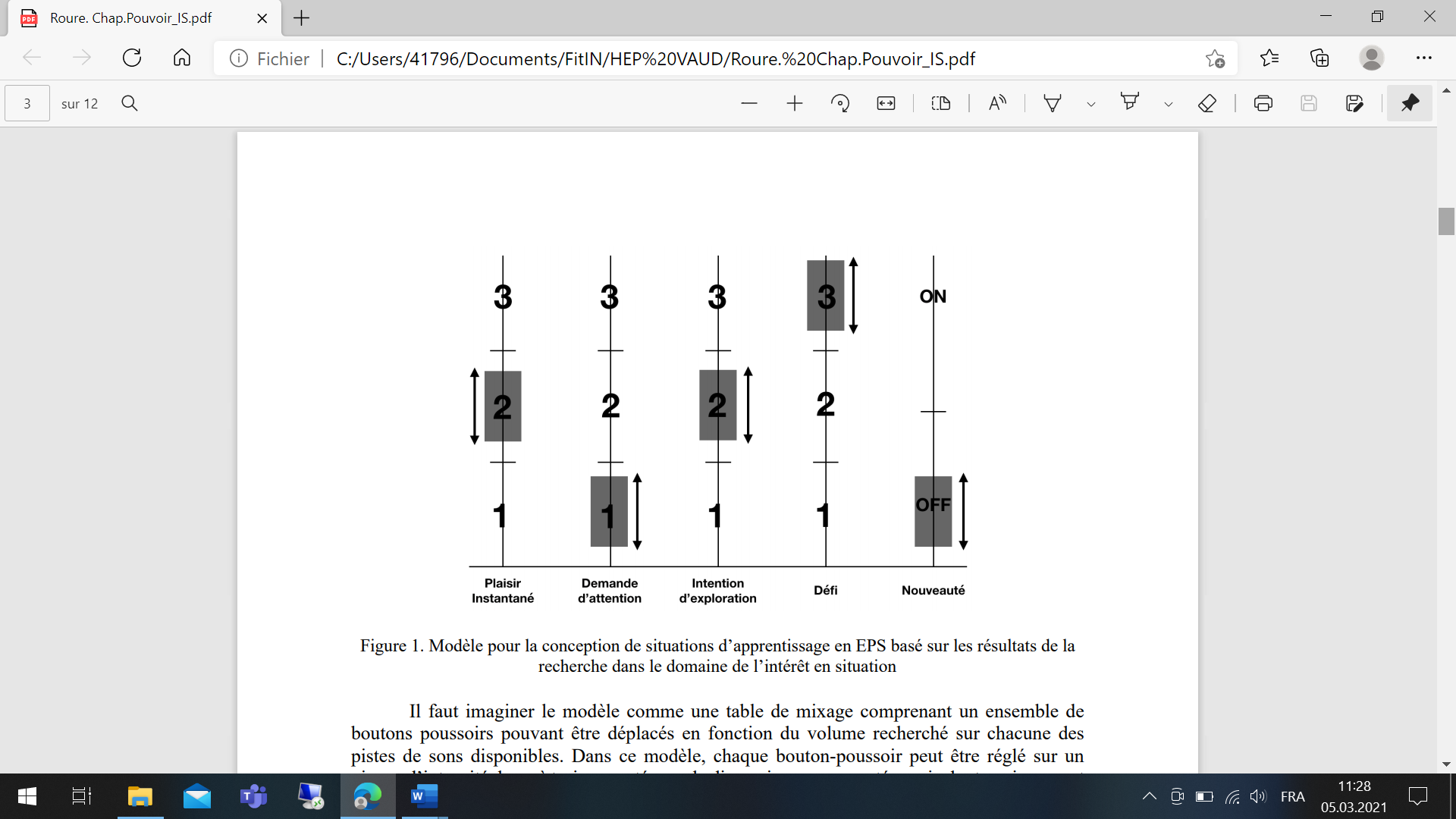 . N1 bzw. N2 machbar für alle?	. Aufbauende Aktivitäten?	. Offensichtliche Verbindung zwischen den Niveaus?	. Beschreibungen kurz und klar?	. Erfolgskriterien vorhanden?	. Geplante Validierung für die einzelnen Niveaus. MY WAY!! Plattform für die Schüler/innen; die Struktur «MY START / MY ARRIVAL», «MY E-MOTIONS», «WHAT I’VE LEARNED», «MY TRICK» dient der persönlichen Reflexion der Schülerin / des Schülers über ihre/seine Fortschritte, Empfindungen, das Gelernte und möglicherweise etwas, das sie/er sich merken möchte, weil es ihr/ihm geholfen hat;  Förderung eines metakognitiven Prozesses.Die Schüler/innen haben auch die Möglichkeit, das Blatt anhand von Kriterien zum situativen Interesse zu bewerten: unmittelbares Vergnügen, Wunsch nach Aufmerksamkeit, Lust, etwas auszuprobieren, Herausforderung und Neuheit; sie erhalten einen Fragebogen und die Ergebnisse werden bei der Überarbeitung der Blätter berücksichtigt.. TO GO FURTHER	. Möglichkeiten zur Vertiefung, das Blatt zu erweitern, entweder in Bezug auf die Aktivitäten oder die Informationen.. FOR MY SPORTS TEACHER	. 2-3 Optionen, um der Sportlehrerin / dem Sportlehrer Informationen über die durchgeführten Aktivitäten, den Fortschritt oder das erzielte Ergebnis mitzuteilen. 	!! Die Lehrperson wählt selbst eine oder zwei Optionen aus.